PurposeThe scholarship is named for Alex Anagnos. Alex received his Master of Science in mental health and nursing administration from UCSF in 1979. He was also in the PhD program at UCSF. Well known as an advocate for the mentally ill and for having a commitment to ethical, high quality, and patient-centered care, Alex served at San Francisco General Hospital as the Director of Nursing Services for the Mental Health Rehabilitation Facility, and as Consultation Liaison Clinical Nurse Specialist. He also served the School as Assistant Clinical Professor, and was well loved as a preceptor for many students in Psychiatric/Mental Health Nursing and Nursing Administration specialties. 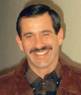 EligibilityAll currently enrolled Nursing MEPN, MS, and Nursing PhD students are eligible to apply. In addition, newly-admitted MS and Nursing PhD students may apply. Students who meet the following application criteria: Full time student with a cumulative GPA of at least 3.2; Students who exhibit potential for high achievement in the nursing profession; Expresses a commitment to care for vulnerable and underserved populations upon graduation; While any student who can demonstrate a past commitment to serving the needs of vulnerable and underserved populations may apply, PREFERENCE will be given to:
1) men in nursing or those who can best promote the service of men in nursing, 2) students in the Psychiatric/Mental Health Nursing specialty (if you are not in the Psych/Mental Health specialty, please address how you are serving Psych Nursing), and 3) students who demonstrate a sustained and meaningful commitment to improving the quality of care delivery systems for vulnerable and underserved populations; There are no citizenship requirements; Previous awardees may reapply up to two years maximum; and No support can be provided to students on filing fee status. ResponsibilitiesMaintain a GPA of at least 3.2; andMaintain  full-time registered status (minimum of 8 units for MS students; 6 units for PhD students).Application ProcessDownload and fill out the SON Scholarship Application and the Anagnos application addendum from the School of Nursing Student Funding webpage; andSubmit your most current CV.Submission of Application (due April 15)Submit the completed SON Scholarship Application, application addendum & updated CV  via email preferably in pdf format (not jpg) to: Maria Elena de Guzman, Student Funding Coordinator -  SONStudentFunding@ucsf.edu – Re: Alex Anagnos ScholarshipALEX ANAGNOS SCHOLARSHIPAPPLICATION ADDENDUMName: _____________________________                               SF# ___________________Specialty:  __________________________Part 1: History of Service to vulnerable/underserved populations including psych experiencePage 1 of 3 • appadd-anagnos • Revised 01/2017Name: _____________________________                               SF# ___________________Part 2:  Essay (limit to this one page)- Describe relevant personal interests and professional career objectives relevant to this application.  You will be evaluated on the following criteria:Plans and promise of high achievement in nursing; andCommitment to improving quality of care for vulnerable and underserved populationsPage 2 of 3 • appadd-anagnos • Revised 01/2017Name: _____________________________                               SF# ___________________Part 3: Essay (limit to this one page) – Describe the following:1.   The type of meaningful and sustained service you have provided in the  past for vulnerable or underserved populations; and2.   How you will use your degree to improve the quality of care delivery systems for these populations in the future? Page 3 of 3 • appadd-anagnos • Revised 01/2017Organization/Location Activity/Role Dates/Frequency (#of  hrs/weekly/monthly)